АДМИНИСТРАЦИЯ МУНИЦИПАЛЬНОГО  ОБРАЗОВАНИЯ       «МОНАСТЫРЩИНСКИЙ РАЙОН» СМОЛЕНСКОЙ ОБЛАСТИ        П О С Т А Н О В Л Е Н И Еот _______________ № _____________ 	Об утверждении перечня государственных и муниципальных услуг, контрольно-надзорных функций, оказываемых Администрацией муниципального образования «Монастырщинский район» Смоленской области, для размещения в Реестре государственных  и муниципальных услуг (функций) Смоленской области  С целью актуализации сведений о  государственных и муниципальных услугах, контрольно-надзорных функциях, оказываемых Администрацией муниципального образования «Монастырщинский район» Смоленской области, в Реестре государственных  и муниципальных услуг (функций) Смоленской области           Администрация муниципального образования «Монастырщинский район» Смоленской области  п о с т а н о в л я е т:1. Утвердить прилагаемый перечень государственных и муниципальных услуг, контрольно-надзорных функций, оказываемых Администрацией муниципального образования «Монастырщинский район» Смоленской области, для размещения в Реестре государственных  и муниципальных услуг (функций) Смоленской области  2.  Настоящее постановление вступает в силу с момента его подписания и подлежит размещению на официальном сайте Администрации муниципального образования «Монастырщинский район» Смоленской области (Голуб А.В.).И. о. Главы  муниципального образования«Монастырщинский район»Смоленской области                                                                   А.С. Барановский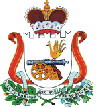 